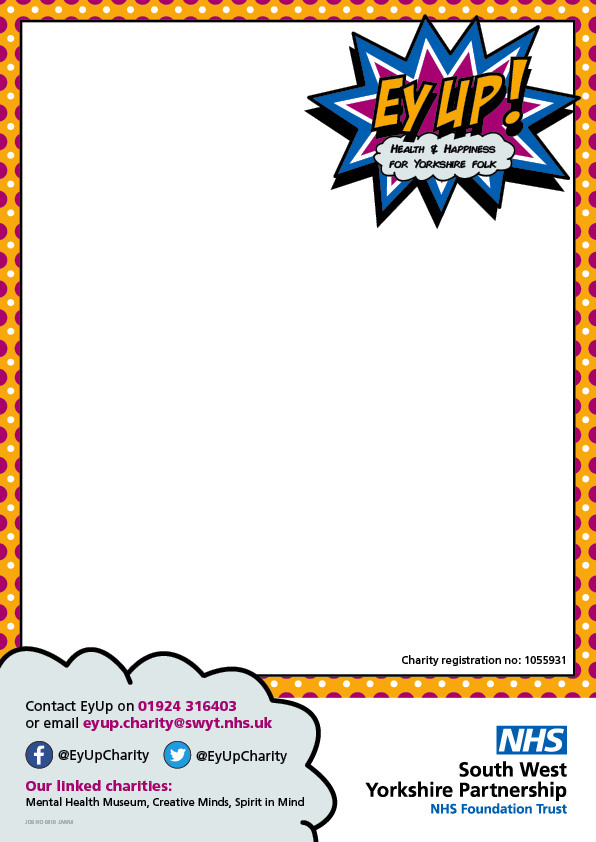 Cook & Eat Books Order FormFinance, Block 9FieldheadOuchthorpe LaneWakefieldWF1 3QBEyup.charity@swyt.nhs.ukAll prices include delivery to UK1 book		£15 2 books		£28 3 books 	£404 books 	£50Payment Methods:BakingBig MealsSmall MealsCooking from ScratchNameDelivery AddressInvoicePlease confirm invoice address and any Purchase Order number if requiredChequeSend a cheque, payable to “EyUp!” with this order form to the address aboveCredit CardPlease call 01924 316201 (Tues / Weds only 9.30-4.30)OnlineVia Paypal https://paypal.me/eyupcharity?locale.x=en_GB